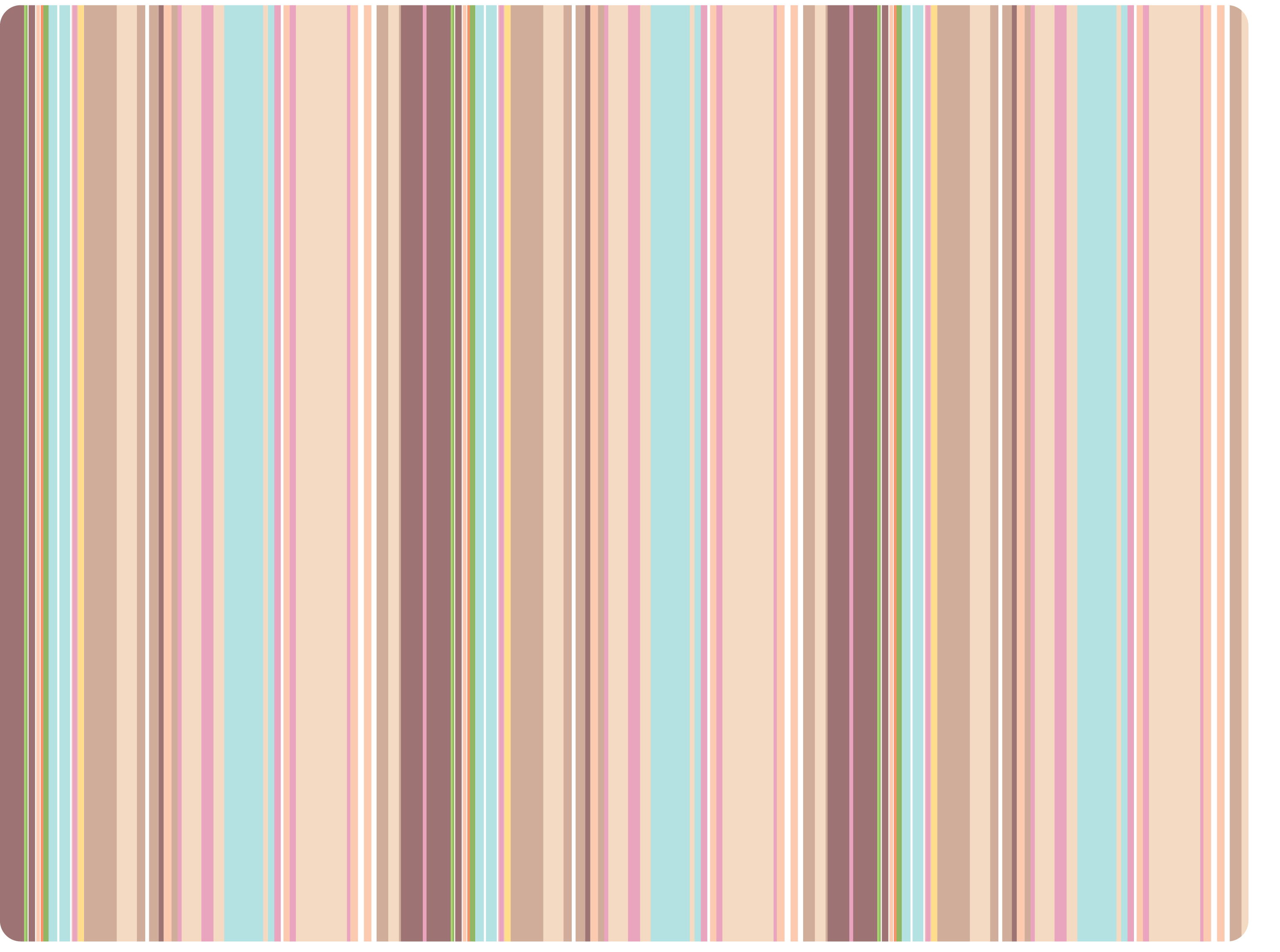 taskmondaytuesdaywednesdaythursdayfridaysaturdaysundaybreakfast disheswho:breakfast dishesdone?dinner disheswho:dinner dishesdone?dustwho:dustdone?vacuumwho:vacuumdone?laundrywho:laundrydone?mow lawnwho:mow lawndone?water plantswho:water plantsdone?mop floorwho:mop floordone?clean bathroomwho:clean bathroomdone?take out the trashwho:take out the trashdone?get the mailwho:get the maildone?